ОПИСАНИЕ ОБЪЕКТА ЗАКУПКИ№ ппНаименование,эскизКол-во, шт.Габаритные размеры, ммХарактеристики поставляемого товара1Шкаф гардероб двухсекционный(ЛДСП)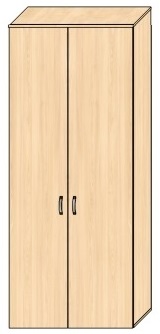 70800±5*600±5*2200±5Каркас должен быть выполнен из ЛДСП толщиной не менее 16 мм, полки выполнены из ЛДСП толщиной не менее 16 мм. Двери должны быть выполнены из ЛДСП толщиной не менее 16 мм. Все видимые торцы деталей должны быть обработаны кантом ПВХ толщиной не менее 2 мм, остальные не менее 0,5 мм в цвет материала.Шкаф должен иметь внутри две секции: в одной - штанга для одежды на высоте не более 1750 мм от пола (металлическая хромированная трубка диаметром не менее 25 мм) и 2 полки (одна – под штангой на высоте не более 350 мм. от пола и одна - над штангой), во второй – полки в количестве 5 шт. (располагаются на равном расстоянии между собой), максимальная нагрузка не менее 25 кг на полку. Шкаф должен устанавливаться на регулируемые опоры диаметром не менее 50 мм. Фурнитура: евровинт, стяжка эксцентриковая 3-х элементная. Ручки должны быть металлические с защитным покрытием. Технологические отверстия для крепежа должны закрываться заглушками в цвет ЛДСП.  Двери должны быть навешены на металлические навесы, регулируемые в трех плоскостях. Задняя стенка – ДВПО толщиной не менее 3 мм в тон основного цвета шкафа. Цвет - дуб выбеленный, оттенок по согласованию.Доставка и подъём мебели к местам сборки и установки осуществляется подрядчиком в общежитии №3  c 1 по 5 этажи, по адресу ул. Д-Ковальчук, дом 187/1.Сборка, монтаж, расстановка мебели осуществляется подрядчиком в комнатах  общежития №3 с 1 по 5 этажи, по адресу ул. Д-Ковальчук, дом 187/1.Доставка и подъём мебели к местам сборки и установки осуществляется подрядчиком в общежитии №3  c 1 по 5 этажи, по адресу ул. Д-Ковальчук, дом 187/1.Сборка, монтаж, расстановка мебели осуществляется подрядчиком в комнатах  общежития №3 с 1 по 5 этажи, по адресу ул. Д-Ковальчук, дом 187/1.Доставка и подъём мебели к местам сборки и установки осуществляется подрядчиком в общежитии №3  c 1 по 5 этажи, по адресу ул. Д-Ковальчук, дом 187/1.Сборка, монтаж, расстановка мебели осуществляется подрядчиком в комнатах  общежития №3 с 1 по 5 этажи, по адресу ул. Д-Ковальчук, дом 187/1.Доставка и подъём мебели к местам сборки и установки осуществляется подрядчиком в общежитии №3  c 1 по 5 этажи, по адресу ул. Д-Ковальчук, дом 187/1.Сборка, монтаж, расстановка мебели осуществляется подрядчиком в комнатах  общежития №3 с 1 по 5 этажи, по адресу ул. Д-Ковальчук, дом 187/1.Доставка и подъём мебели к местам сборки и установки осуществляется подрядчиком в общежитии №3  c 1 по 5 этажи, по адресу ул. Д-Ковальчук, дом 187/1.Сборка, монтаж, расстановка мебели осуществляется подрядчиком в комнатах  общежития №3 с 1 по 5 этажи, по адресу ул. Д-Ковальчук, дом 187/1.